Засејане површине у јесењој сетви, 2016.– Претходни резултати –Према подацима о засејаним површинама у јесењој сетви 2016. године, у Републици Србији, укупне засејане површине су 679.777 хектара, што је мање у односу на коначне резултате јесење сетве у прошлој години за 7,5%. По културама засејано је мање: пшенице, за 7,0%, јечма, за 13,4%, и ражи, за 21,9%, а више овса, за 31,5%. У односу на десетогодишњи просек јесење сетве (2006‒2015), површине под пшеницом смањене су за 2,7%.Територијална подела извршена је у складу са Уредбом о номенклатури статистичких територијалних јединица („Службени гласник РС“, бр. 109/09 и 46/10).Републички завод за статистику од 1999. године не располаже појединим подацима за АП Косово и Метохија, тако да они нису садржани у обухвату података за Републику Србију (укупно).1. Засејане површине у јесењој сетви Методолошка објашњењаПодаци у овом саопштењу добијени су на основу Анкете о пољопривредној производњи, коју је спровео Републички завод за статистику током децембра 2016. године. Анкетом су обухваћена привредна друштва и земљорадничке задруге који обављају пољопривредну производњу, као и породична пољопривредна газдинства и газдинства предузетника анкетирана на бази узорка. Засејаним површинама сматрају се површине које су обрађене и засејане неким усевом.Заинтересовани корисници могу се детаљније упознати са Методологијом статистике биљне производње на веб-сајту Републичког завода за статистику: www.stat.gov.rs.Контакт: slobodan.grujic@stat.gov.rs, тел.: 011/24-12-922, локал 240Издаје и штампа: Републички завод за статистику, 11 050 Београд, Милана Ракића 5 
Tелефон: 011 2412-922 (централа) • Tелефакс: 011 2411-260 • www.stat.gov.rs
Одговара: др Миладин Ковачевић, директор 
Tираж: 20 ● Периодика излажења: годишња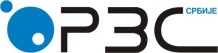 Република СрбијаРепублички завод за статистикуISSN 0353-9555САОПШТЕЊЕСАОПШТЕЊЕПО11број 017 - год. LXVII, 01.02.2017.број 017 - год. LXVII, 01.02.2017.ПољопривредаПољопривредаСРБ017 ПО11 010217Република СрбијаРепублика СрбијаРепублика СрбијаРепублика СрбијаРепублика СрбијаРепублика СрбијаРепублика СрбијаРепублика СрбијаукупноСрбија – северСрбија – северСрбија – северСрбија – југСрбија – југСрбија – југСрбија – југукупносвегаБеоградски регионРегион ВојводинесвегаРегион Шумадије и Западне СрбијеРегион Јужне и Источне СрбијеРегион Косово и МетохијаЈесења сетваЈесења сетваЈесења сетваЈесења сетваЈесења сетваЈесења сетваЈесења сетваЈесења сетваЈесења сетваЗасејана површина, ha67977736594634492331454313831148274165557…Индекс, 2015 = 10092,594,689,295,290,293,987,2…ПшеницаПшеницаПшеницаПшеницаПшеницаПшеницаПшеницаПшеницаПшеницаЗасејана површина, ha53981730245323624278829237364105411131953…Индекс, 2015 = 10093,095,687,596,489,993,987,0…ЈечамЈечамЈечамЈечамЈечамЈечамЈечамЈечамЈечамЗасејана површина, ha7735238127488733240392252273916486…Индекс, 2015 = 10086,688,788,288,884,689,978,2…ОвасОвасОвасОвасОвасОвасОвасОвасОвасЗасејана површина, ha13332228196213191105165674484…Индекс, 2015 = 100131,5151,6157,2147,7128,0123,2135,7…РажРажРажРажРажРажРажРажРажЗасејана површина, ha38551772299147320839411142…Индекс, 2015 = 10078,182,184,081,775,074,175,8…Остале засејане површинеОстале засејане површинеОстале засејане површинеОстале засејане површинеОстале засејане површинеОстале засејане површинеОстале засејане површинеОстале засејане површинеОстале засејане површинеЗасејана површина, ha4542121313472016593241081261611492…Индекс, 2015 = 10091,189,991,689,492,191,792,6…